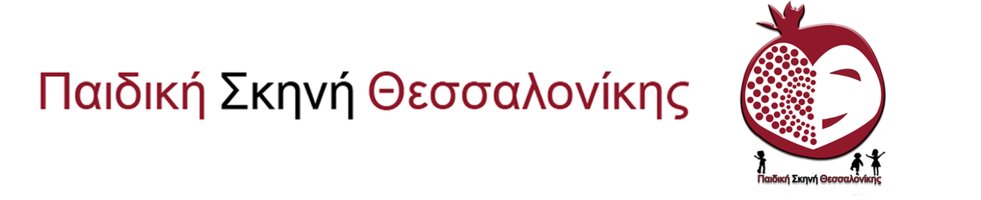 «Ο Μάγος του Οζ»Πρεμιέρα 30 Σεπτεμβρίου, 11.30 π.μ.ΡΑΔΙΟ ΣΙΤΥΈνα θέαμα με πολλά μηνύματαΗ «Παιδική Σκηνή Θεσσαλονίκης» επιστρέφει τη νέα σεζόν στο Ράδιο Σίτυ, από 30 Σεπτεμβρίου, με την αγαπημένη περιπέτεια φαντασίας «Ο Μάγος του Οζ» του Λ. Φρανκ Μπάουμ, σε σκηνοθεσία Θωμά Βελισσάρη και απόδοση κειμένου Αλεξάνδρας Γιαννοπούλου.Δέκα καλλιτέχνες επί σκηνής, ηθοποιοί, ζογκλέρ,χορευτές, ακροβάτες και ξυλοπόδαροι προσκαλούν μικρούς και μεγάλους σε ένα ταξίδι αυτογνωσίας! Νοήματα ζωής, γέλιο,χαρά,διασκέδαση, σε μια ατμόσφαιρα γιορτής.Οι πρωταγωνιστές της παράστασης «διδάσκουν» με τον πιο ευφάνταστο και διασκεδαστικό τρόπο ότι κάθε τι που αναζητάει κανείς βρίσκεται στη προσωπική και εσωτερική του δύναμη, την ψυχή του.Οι θεατές περιηγούνται στη χώρα του Οζ μόνο και μόνο για να ανακαλύψουν πως η μαγεία του Ουράνιου Τόξου υπάρχει δίπλα τους αρκεί να θέλουν να την δούνε.Σκοπός του σκηνοθέτηΘωμά Βελισσάρη είναι όλοι οι θεατές να αντιληφθούν πως μόνο όταν εκτιμάμε τις δυνάμεις μας μπορούμε να γίνουμε ό, τι ονειρευόμαστε! Η εκπαιδευτικόςΑλεξάνδραΓιαννοπούλου,που υπογράφει τη διασκευή του έργου, ισορροπεί τη μαγεία και τη χαρά του τσίρκο με τη δύναμη ψυχής.Η ΥΠΟΘΕΣΗΗ Δωροθέα εξαιτίας ενός κυκλώνα βρίσκεται στη χώρα του Οζ, Η καρδιά της όμως νοσταλγεί το αγρόκτημα της θείας Αιμιλίας που άφησε πίσω της.Για να επιστρέψει πρέπει να ζητήσει τη βοήθεια του μεγάλου μάγου Οζ. Η περιπέτειά της αρχίζει… Συντροφιά της, ένα σκιάχτρο χωρίς μυαλό ,ένας τενεκεδένιος ξυλοκόπος χωρίς καρδιά και ένα δειλό λιοντάρι. Είναι όμως πράγματι έτσι;Και πως θα βοηθήσουν την Δωροθεα;ΣΥΝΤΕΛΕΣΤΕΣΔιασκευή- στίχοι: Αλεξάνδρα ΓιαννοπούλουΣκηνοθεσία: Θωμάς ΒελισσάρηςΣκηνογραφία: Κατερίνα ΠαπαγεωργίουΜουσική: Μανώλης ΣταματιάδηςΕνδυματολογία: Ιφιγένεια ΜανώλαΜάσκες: Anna Wassiac Κατασκευή κοστουμιών: Γαλήνη ΖουμπούληΉχος- Φώτα:Μιχάλης ΚαραμιχάληςΦωτογραφίες- Βίντεο: Καρέν ΓκιουνασιάνΔιεύθυνση Παραγωγής: Ιφιγένεια ΜανώλαΠαραγωγή: Παιδική Σκηνή Θεσσαλονίκης, www.paidikiskini.grΠΑΙΖΟΥΝ: Αλέξανδρος Καλτσίδης, Αμαλία Ζαγοριανού, Ανδρέας Παπαϊωάννου, Δημήτρης Κουστολίδης, Δημήτρης Βαχτανίδης, Έλενα Παντελίδου, Θεοδώρα Καμπόσου, Μαρκέλα Κυριαζή, Μάρω Καραγιώργου και Περικλής Σταύρου.ΠΛΗΡΟΦΟΡΙΕΣΔιάρκεια: 90 λεπτά (με διάλειμμα)Πρεμιέρα: Κυριακή 30 Σεπτεμβρίου 11.30 π.μ.Παραστάσεις: Κάθε Κυριακή στις 11.30 π.μ..Τιμές εισιτηρίων: Γενική Είσοδος: 12€. Προπώληση: 10€. Άνεργοι/ Πολύτεκνοι/ Οικογενειακό (πάνω από 4 άτομα): 8€ Προπώληση εισιτηρίων: Ηλεκτρονικά στο www.viva.gr και στο ταμείο του θεάτρου «Ράδιο Σίτυ» (Παρασκευοπούλου 9 με Β. Όλγας 11)Πληροφορίες: τηλ.: 2311 284 773Καθημερινά οργανωμένες παραστάσεις για σχολεία:Χριστίνα Αρζουμανίδουτηλ. 2311 284 773Δημόσιες Σχέσεις/ Επικοινωνία: Έφη Τσαμπάζη